HƯỚNG DẪN SOẠN BÀI CHÍNH TẢ 3NHỚ VÀ VIẾT TIẾNG RUCâu 1 (trang 68 sgk Tiếng Việt 3): Trong bài chính tả có các dấu câu nào ?Đáp Án:Trong bài chính tả có các dấu câu sau : dấu phẩy, dấu chấm phẩy, dấu chấm, dấu gạch ngang, dấu hỏi, dấu chấm than.Câu 2 (trang 68 sgk Tiếng Việt 3): Tìm các từ :Đáp Án:a) Chứa tiếng bắt đầu bằng d, gi, r, có nghĩa như sau :– Làm chín vàng thức ăn trong dầu mỡ sôi → rán (còn gọi là chiên)– Trái nghĩa với khó → dễ– Thời điểm chuyển từ năm cũ sang năm mới → giao thừab) Chứa tiếng có vần uôn hay uông, có nghĩa như sau :– Sóng nước nổi lên rất mạnh → cuồn cuộn– Nơi nuôi nhốt các con vật → chuồng– Khoảng đất dài được vun cao lên để trồng trọt → luống (còn gọi là liếp)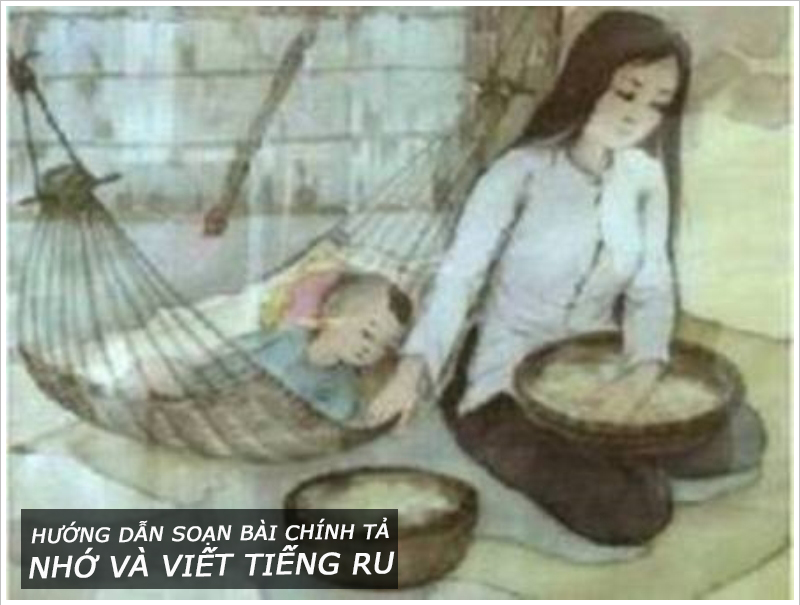 